We’re Learning About BlendsLearning about blends helps us to spell words correctly and increases our vocabulary.Words that begin with str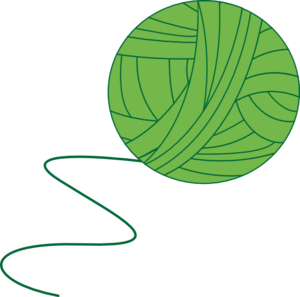 What words have a ‘str’ blend?Word Search for ‘str’ Blend WordsMake a Flip BookThere are lots of strange animalsdown at the zoo.Spotty ones, stripey ones,stretchy ones too...And big, strong gorillasthat stare back at you!What words have a ‘str’ blend?Would a dictionary help?stringstreamstreetstraightstrongstretchstripestrikestrengthstrawK D H Q T Z E S L H S Q U E JC B T D H Z F C T T X K U K ES G Q Q G O H G R R B W I I QH R X O I B N E Y J I M T R CS S E J A E E F R M E N W T RT V I X R T P G L W O Q G S LR V A T T M M I W V U E O P XE W S U S D T A R G Z S S J YA N N G E A R X L T W N X B KM C B I S T D D U Q S P J M SB D B O S B T J E W Q F T H JI N S T R E T C H T Q S D X TD W Y X U O W L O K H M Y G AP G N O R T S V A R C E K M HC T O X X L E D Y E N Q D U LSTRINGSTREAMSTREETSTRAIGHTSTRONGSTRETCHSTRIPESTRIKESTRENGTHSTRAWstr Words you can do(Verbs) Words that are something(Nouns)Words that describe something(Adjectives)Not sure